                                              ROMANIA                                                                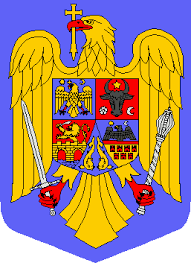 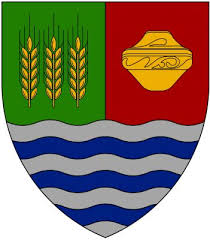                                                                      COMUNA  LUICA                                                                     JUDETUL  CALARASI                                                        Primarul   comunei  Luica  Dobrin  IonComuna  Luica,Judetul  Calarasi;Cod  Fiscal:3796810, Cod postal :917155. Str. Ion Creanga , Nr. 12, Tel/Fax:0242527021/e-mail:primaria.luica@yahoo.com /comunaluica.ro                                                               Nr.   1417 din  18.05.2018                                                                                       RAPORT  DE  EVALUARE                                        A  IMPLEMENTARII  LEGII  NR. 52/2003 IN  ANUL 2017                                                  PRIMARUL  COMUNEI  LUICA,                                                    DOBRIN  IONGlosar  de  termeni:-Act  normativ= actul  emis  sau  adoptat  de  o  autoritate  publica , cu aplicabilitate  generala-Asociatie  legala constituita=orice organizatie  civica,sindicala,patronala  sau orice  alt  grup  asociativ  de  reprezentare  civica-Minuta=documentul  scris (procesul  verbal) in  care  se  consemneaza in  rezumat  punctele  de  vedere  exprimate  de  participanti  la  o  sedinta ,precum  si  rezultatul  dezbaterilor-Proiect  de  act  normativ=textul  actului  normativ inainte  de   adoptare-Recomandare=orice  punct  de  vedere,sugestie,propunere  sau  opinie , exprimata  verbal  sau  in  scris, primita  de  catre  autoritatile  publice  de  la  orice  persoana  interesata  in  procesul  de  luare  a  deciziilor  si  in procesul  de  elaborare  a  actelor  normative-Sedinta  publica=sedinta  desfasurata  in  cadrul  autoritatilor  administratiei  publice  si  la  care  are  acces  orice  persoana  interesata.INDICATORIINDICATORICODCODCODRASPUNSRASPUNSRASPUNSRASPUNSProcesul  de  elaborare  a  actelor  normativeProcesul  de  elaborare  a  actelor  normativeProcesul  de  elaborare  a  actelor  normativeProcesul  de  elaborare  a  actelor  normativeProcesul  de  elaborare  a  actelor  normativeProcesul  de  elaborare  a  actelor  normativeProcesul  de  elaborare  a  actelor  normativeProcesul  de  elaborare  a  actelor  normativeProcesul  de  elaborare  a  actelor  normative1.Numarul  proiectelor  de  acte  normative  adoptate  in 2017  A1A1A1A1A15555552. Numarul  proiectelor de  acte normative  care  au  fost  anuntate  in  mod  publicA2A2A2A2A2555555Dintre  acestea ,au fost  anuntate  in  mod  public;Dintre  acestea ,au fost  anuntate  in  mod  public;Dintre  acestea ,au fost  anuntate  in  mod  public;Dintre  acestea ,au fost  anuntate  in  mod  public;Dintre  acestea ,au fost  anuntate  in  mod  public;Dintre  acestea ,au fost  anuntate  in  mod  public;Dintre  acestea ,au fost  anuntate  in  mod  public;Dintre  acestea ,au fost  anuntate  in  mod  public;Dintre  acestea ,au fost  anuntate  in  mod  public;Pe site-ul propriuPe site-ul propriuPe site-ul propriuA2_1A2_1A2_1A2_15555Prin afisare  la  sediul  propriuPrin afisare  la  sediul  propriuPrin afisare  la  sediul  propriuA2_2A2_2A2_2A2_25555Prin mass-mediaPrin mass-mediaPrin mass-mediaA2_3A2_3A2_3A2_3--3. Numarul  de  cereri primite pentru  furnizarea  de  informatii  referitoare  la proiecte  de  acte  normative3. Numarul  de  cereri primite pentru  furnizarea  de  informatii  referitoare  la proiecte  de  acte  normative3. Numarul  de  cereri primite pentru  furnizarea  de  informatii  referitoare  la proiecte  de  acte  normativeA3A3A3A3--Din  care ,solicitate  de:Din  care ,solicitate  de:Din  care ,solicitate  de:Din  care ,solicitate  de:Din  care ,solicitate  de:Din  care ,solicitate  de:Din  care ,solicitate  de:Din  care ,solicitate  de:Din  care ,solicitate  de:Persoane  fizicePersoane  fizicePersoane  fizicePersoane  fiziceA3_1A3_1A3_1A3_1-Asociatii  de afaceri  sau  alte  asociatii  legale  construiteAsociatii  de afaceri  sau  alte  asociatii  legale  construiteAsociatii  de afaceri  sau  alte  asociatii  legale  construiteAsociatii  de afaceri  sau  alte  asociatii  legale  construiteA3_2A3_2A3_2A3_2-4. Numarul  proiectelor  transmise  persoanelor  fizice  care  au  depus  o cere pentru  primirea  informatiilor  referitoare  la proiectul  de  act  normativ4. Numarul  proiectelor  transmise  persoanelor  fizice  care  au  depus  o cere pentru  primirea  informatiilor  referitoare  la proiectul  de  act  normativ4. Numarul  proiectelor  transmise  persoanelor  fizice  care  au  depus  o cere pentru  primirea  informatiilor  referitoare  la proiectul  de  act  normativ4. Numarul  proiectelor  transmise  persoanelor  fizice  care  au  depus  o cere pentru  primirea  informatiilor  referitoare  la proiectul  de  act  normativA4A4A4A4-5. Numarul  proiectelor  transmise  asociatiilor de  afaceri si  altor  asociatii legal  construite5. Numarul  proiectelor  transmise  asociatiilor de  afaceri si  altor  asociatii legal  construite5. Numarul  proiectelor  transmise  asociatiilor de  afaceri si  altor  asociatii legal  construite5. Numarul  proiectelor  transmise  asociatiilor de  afaceri si  altor  asociatii legal  construiteA5A5A5A5-6. Numarul  persoanelor  responsabile pentru  relatia  cu societatea civila care au  fost  desemnate6. Numarul  persoanelor  responsabile pentru  relatia  cu societatea civila care au  fost  desemnate6. Numarul  persoanelor  responsabile pentru  relatia  cu societatea civila care au  fost  desemnate6. Numarul  persoanelor  responsabile pentru  relatia  cu societatea civila care au  fost  desemnateA6A6A6A6-7. Numarul  total  al  recomandarilor  primite7. Numarul  total  al  recomandarilor  primite7. Numarul  total  al  recomandarilor  primite7. Numarul  total  al  recomandarilor  primiteA7A7A7A7-8. Numarul  total al recomandarilor  incluse  in proiectele  de  acte  normative8. Numarul  total al recomandarilor  incluse  in proiectele  de  acte  normative8. Numarul  total al recomandarilor  incluse  in proiectele  de  acte  normative8. Numarul  total al recomandarilor  incluse  in proiectele  de  acte  normativeA8A8A8A8-9. Numarul  intalnirilor  organizate  la  cererea asociatiilor  legale  construite9. Numarul  intalnirilor  organizate  la  cererea asociatiilor  legale  construite9. Numarul  intalnirilor  organizate  la  cererea asociatiilor  legale  construite9. Numarul  intalnirilor  organizate  la  cererea asociatiilor  legale  construiteA9A9A9A9-10. Numarul  proiectelor  de  acte  normative adoptate  in  anul 2017 fara  a fi obligatorie  dezbaterea  publica  a acestora(au fost adoptate in procedura de urgenta sau contin informatii care le excepteaza de la aplicarea Legii nr. 52/2003 , conform  art.5)10. Numarul  proiectelor  de  acte  normative adoptate  in  anul 2017 fara  a fi obligatorie  dezbaterea  publica  a acestora(au fost adoptate in procedura de urgenta sau contin informatii care le excepteaza de la aplicarea Legii nr. 52/2003 , conform  art.5)10. Numarul  proiectelor  de  acte  normative adoptate  in  anul 2017 fara  a fi obligatorie  dezbaterea  publica  a acestora(au fost adoptate in procedura de urgenta sau contin informatii care le excepteaza de la aplicarea Legii nr. 52/2003 , conform  art.5)10. Numarul  proiectelor  de  acte  normative adoptate  in  anul 2017 fara  a fi obligatorie  dezbaterea  publica  a acestora(au fost adoptate in procedura de urgenta sau contin informatii care le excepteaza de la aplicarea Legii nr. 52/2003 , conform  art.5)A10A10A10A10-Procesul  de  luare  a deciziilor   Procesul  de  luare  a deciziilor   Procesul  de  luare  a deciziilor   Procesul  de  luare  a deciziilor   Procesul  de  luare  a deciziilor   Procesul  de  luare  a deciziilor   Numarul  total  al  sedintelor  publice (stabilite  de  institutiile  publice) B1 B1              12              12              12        2.Numarul  sedintelor  publice  anuntate prin                                          2.Numarul  sedintelor  publice  anuntate prin                                          2.Numarul  sedintelor  publice  anuntate prin                                          2.Numarul  sedintelor  publice  anuntate prin                                          2.Numarul  sedintelor  publice  anuntate prin                                          2.Numarul  sedintelor  publice  anuntate prin                                  Afisarea  la  sediul  propriu B2_1B2_1B2_1              12              12Publicarea  pe site-ul  propriuB2_2B2_2B2_2              12              12Mass-mediaB2_3B2_3B2_3               -               -         3. Numarul  estimat  al  persoanelor  care  au participat  efectiv  la  sedintele  publice (exclusiv  functionarii)B3B3B3                5                5         4. Numarul  sedintelor  publice  desfasurate in  prezenta  mass-mediaB4B4B4                -                -         5. Numarul  total  al  observatiilor  si  recomandarilor  exprimate  in  cadrul  sedintelor  publiceB5B5B5                -                -         6. Numarul  total  al  recomandarilor  incluse  in   deciziile  luateB6B6B6                -                -         7. Numarul  sedintelor  care  nu  au  fost  publice  , cu  motivatia  restrictionarii  accesului         7. Numarul  sedintelor  care  nu  au  fost  publice  , cu  motivatia  restrictionarii  accesului         7. Numarul  sedintelor  care  nu  au  fost  publice  , cu  motivatia  restrictionarii  accesului         7. Numarul  sedintelor  care  nu  au  fost  publice  , cu  motivatia  restrictionarii  accesului         7. Numarul  sedintelor  care  nu  au  fost  publice  , cu  motivatia  restrictionarii  accesului         7. Numarul  sedintelor  care  nu  au  fost  publice  , cu  motivatia  restrictionarii  accesuluiInformatii  exceptate Informatii  exceptate B7_1    B7_1    B7_1                   -Vot  secretVot  secretB7_2B7_2B7_2               -Alte  motive(Care)Alte  motive(Care)B7_3B7_3B7_3               -           8. Numarul  total  al  proceselor  verbale (minuta) sedintelor  publice           8. Numarul  total  al  proceselor  verbale (minuta) sedintelor  publiceB8B8B8              12           9. Numarul  proceselor  verbale (minuta) facute  publice           9. Numarul  proceselor  verbale (minuta) facute  publiceB9B9B9              12Cazurile  in  care  autoritatea  publica  a fost  actionata  in  justitieCazurile  in  care  autoritatea  publica  a fost  actionata  in  justitieCazurile  in  care  autoritatea  publica  a fost  actionata  in  justitie1.Numarul  actiunilor  in  justitie pentru  nerespectarea  prevederilor  legii  privind  transparenta  decizionala  initiale  administratiei  publice;1.Numarul  actiunilor  in  justitie pentru  nerespectarea  prevederilor  legii  privind  transparenta  decizionala  initiale  administratiei  publice;1.Numarul  actiunilor  in  justitie pentru  nerespectarea  prevederilor  legii  privind  transparenta  decizionala  initiale  administratiei  publice;Rezolvate favorabil reclamantuluiC1_1               -Rezolvate  favorabil  institutieiC1_2               -In  curs  de  solutionareC1_3                 -